Bid Results:	North McDowell Boulevard Complete Streets Project – City Project No.C16102147 Thursday, August 11, 20222:00 p.m.Engineer’s Estimate: $____8,500,000.00______(Base Bid + Additive Alternative 1)____ *Low Bidder for BASE BID + Additive Alternative 1 Only.Dyne 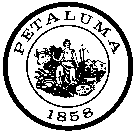 City of Petaluma, CaliforniaOffice of the City Clerk11 English Street, Petaluma, CA 94952Tel: 707.778.4360    Fax: 707.778.4554   E-Mail: cityclerk@cityofpetaluma.orgReceivedCompanyTotalRank8/11/20221:49 PM*Team Ghilotti’s$6,490,141.0018/11/20221:53 PMArgonaut Constructors$6,989,055.5038/11/20221:53 PMGhilotti Bros.$6,994,130.5048/11/20221:54 PMAzul Works, Inc$7,268,098.0058/11/20221:59 PMGhilotti Construction Company$6,847,421.502